BIDANG ILMU : ……………………LAPORANHIBAH PENELITIAN INTERNALJUDUL PENELITIAN (Huruf Kapital)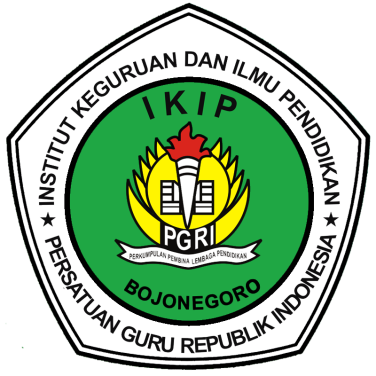 Oleh :Nama Lengkap dan NIDN Ketua PengusulNama Lengkap dan NIDN Anggota PengusulDIBIAYAI DARI PPLP-PT IKIP PGRI BOJONEGORODENGAN SURAT PERJANJIAN PELAKSANAAN PENELITIANNOMOR : ……………………. (sesuaikan dengan kontrak penelitian)TANGGAL:……………PROGRAM STUDI …………………………….FAKULTAS……………………………………………………………IKIP PGRI BOJONEGOROBULAN TAHUNLEMBAR PENGESAHANLAPORAN HIBAH PENELITIAN INTERNALJudul Penelitian 			: Ketua Peneliti			Nama Lengkap dan Gelar	:Jenis Kelamin 			:Pangkat/NIDN			:Jabatan Fungsional		: Fakultas/Program Studi	:Bidang Ilmu yang diteliti	:Anggota 1		Nama Lengkap dan Gelar	:Jenis Kelamin 			:Pangkat/NIDN			:Fakultas/Program Studi	:Jumlah Tim Peneliti		: ……..OrangLokasi Penelitian			:Jangka Waktu Penelitian		: ……. BulanBiaya yang diperlukan		: …….Bojonegoro, tanggal, bulan, tahunKetua LPPM(Ahmad Kholiqul Amin, M.Pd.) NIDN. 0727088801RINGKASANKemukakan tujuan penelitian, metode yang dipakai dalam pencapaian tujuan tersebut, hasil penelitian dan kesimpulan. Dituliskan maksimal 2 halaman. Dituliskan dalam bahasa Indonesia dan bahasa Inggris, disertai kata kunci (maksimal 6 kata).DAFTAR ISIDAFTAR TABELDAFTAR GAMBARDAFTAR LAMPIRANBAB 1. PENDAHULUANBAB 2. TINJAUAN PUSTAKABAB 3. METODOLOGI PENELITIANBAB 4. HASIL PENELITIANBAB 5. PEMBAHASANBAB 6. KESIMPULAN DAN SARANDAFTAR PUSTAKALAMPIRAN Lampiran penelitian  (Silabus, RPP, instrument penelitian dll)Janji LuaranJustifikasi Penggunaan anggaran penelitian Kuitansi asliSurat keterangan selesai penelitian Megetahui,Dekan/Kaprodi(stempel & tanda tangan)Ketua Peneliti(tanda tangan)